Publicado en España el 15/03/2023 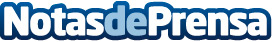 BITLAB lanza su 2º programa formativo sobre Blockchain, Web3 y MetaversoBITLAB, es el primer metaverso educativo enfocado a la globalización del conocimiento en tecnologías disruptivas, inicia el 27 de marzo la 2ª Edición de BITBLOCK MASTER Datos de contacto:Rosa Ayari672635564Nota de prensa publicada en: https://www.notasdeprensa.es/bitlab-lanza-su-2-programa-formativo-sobre Categorias: Nacional Eventos Criptomonedas-Blockchain Cursos Webinars http://www.notasdeprensa.es